Central Baptist Church Sunday, June 19, 2022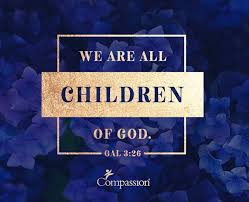 Welcome/Announcements Opening Prayer May our hearts welcome Christ on an intimate individual level and as a church united in love and reverence to our Lord. Loving Lord, illuminate our minds, guide our decisions, and lead us by Your Heavenly Light.  Create us to be the persons You want us to be as we now turn to You in worship and wonder. *Hymn		                          Be Thou My Vision				          No. 382            Call to WorshipOne:  Let us come before the Lord with minds open to His truth, hearts receptive to          His love, and wills subject to His Spirit.All:     We are reconciled with God, not because of any religious achievements         of our own, but because of the righteousness of Christ. One:  Even as transgressors, God's love is poured out for us. That was the kind of         love Jesus expressed when He died for us on the cross.
All:    We rejoice in our Lord Jesus Christ, who has brought us back into          fellowship with God!   One:  Salvation is possible through Christ Jesus, our Lord. All:    We are at peace with God who transforms even our difficulties into          reasons for rejoicing!  Unison Prayer of Invocation Gracious God, we stand ready and open to receive the flame of Your Spirit.  Give us the ability to speak Your truth so our words witness to others a loving spirit.  Whirlwind Breath of God, blow down the walls that separate us.  Enter into empty spaces of our minds and hearts filling us with courage to challenge injustice, and change negative practices into optimistic, encouraging, kindness and generosity.  Let the gentle still small voice become in us loud proclamations of Your wonder and glory.  AmenGloria Patri       										             No. 623Glory be to the Father and to the Son and to the Holy Ghost, as it was in the beginning, is now and ever shall be, world without end Amen, Amen       Anthem   	 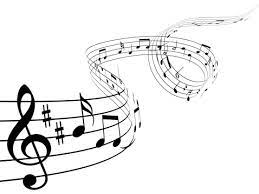      We Shall Be Known                  written by Karisha Longaker    Joys and Concerns     ~Silent Meditation~Pastoral Prayer & The Lord’s PrayerOur Father, who art in heaven, hallowed be thy name.  Thy kingdom come. Thy will be done, on earth as it is in heaven. Give us this day our daily bread. And forgive us our trespasses, as we forgive those who trespass against us. And lead us not into temptation but deliver us from evil. For thine is the kingdom, and the power, and the glory, forever. Amen.Offering & Friendship Forms  Please pass the black friendship pad along your pew so that each person may sign. If you would like to set up a visit or meeting with the pastor or know of another who may want a visit, please make a notation on the forms. They are collected by our Deacons each week for the pastor.*Doxology	                  								                    No. 625                                                                              Praise God from whom all blessings flow; Praise Him, all creatures here below; Praise Him above ye heavenly host; Praise Father, Son, and Holy Ghost.*Prayer of DedicationSCRIPTURE  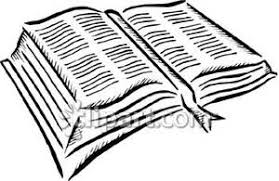 Proverbs 4:1–27Luke 15:11-32Sermon                              	         Critical Role of a Father   *Hymn                                      Blest Be the Tie That Binds                                       No. 286Benediction Postlude				 The Worship is ended...Our Service Now Begins *Please stand if you are able~Grateful thanks to Matt, Judy, and Julie for leading us in hymns and their beautiful singing voices for today’s anthem~